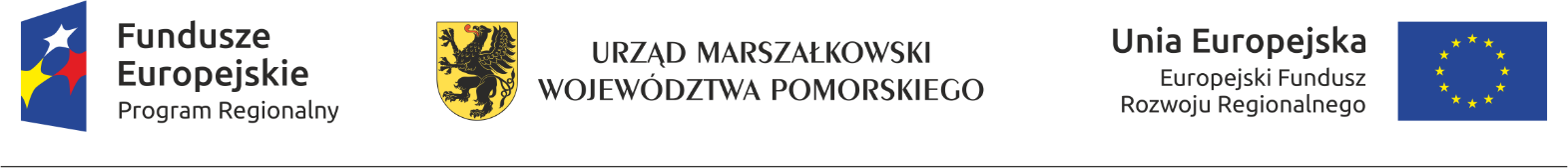 Gmina Miejska Chojnice                                                    Chojnice, 24.02.2020 rokuBI. 271.3.2020INFORMACJAz otwarcia ofert w trakcie postępowania o zamówienie publiczne w trybie przetargu nieograniczonego na podstawie art. 86 ust. 5 ustawy Prawo Zamówień Publicznych dla zadania : „Dokończenie robót budowlanych obiektu przy ulicy Dworcowej na                       cele społeczne wraz z zagospodarowaniem otoczenia” nr przetargu : BI. 271.3.2020Zamawiający planuje przeznaczyć na wykonanie przedmiotu zamówienia  kwotę:     525.000,00 zł   brutto.Złożono następujące oferty:Termin wykonania zamówienia – 30.06.2020 r. BTK Lp.WykonawcaGwarancja latWartość oferty bruttoTermin płatności1.PHU  Monika Szynwelska Ul. Przemysłowa 489-600 Chojnice 7 lat         587.981,39  zł30 dni od daty otrzymania przez Zamawiającego faktury2Zakład Ogólnobudowlany Byszewski Andrzej Ul. 18 Pułk Ułanów 1989-600 Chojnice 7 lat         491.385,00  zł30 dni od daty otrzymania przez Zamawiającego faktury3Firma Marbruk Sp. z o.o. Sp. k.89-606 Charzykowyul. Długa 15 lat         738.000,00  zł 30 dni od daty otrzymania przez Zamawiającego faktury